 Good Morning Georgetowne Today is: Friday, November 6th, 2020	 Please stand for the pledge of allegiance.  I pledge allegiance to the flag of the United States of America and to the Republic for which it stands, one nation, under God, indivisible, with liberty and justice for all.We will now pause for a moment of silence.This week’s Cool Tool is-- Homework Completion2nd Quarter Skill Focus-  Homework Completion                                                                Here are today’s announcementsPicture retakes are this morning @ 8am downstairs in the back hallway. Be sure to bring your best smile! 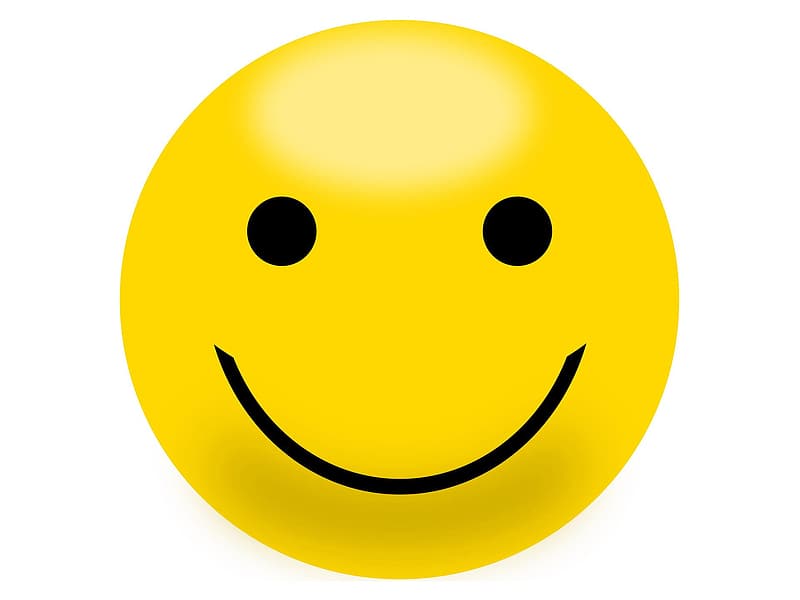 Do you like photography and being creative?  GMS Yearbook Club may be the club for you!  There will be a VERY brief informational meeting today after school for anyone interested in joining this year's GMS Yearbook Club.  The meeting will be in Mrs. Oertle's room and will be over by 2pm.  Please have your ride waiting.For any girls interested in Volleyball: There will be open gym or contact days from 3:30-4:30 every Thursday throughout November and December, it’s an excellent way to get practice before tryouts, but it is not mandatory. If you have any questions, please see Mrs. Lehr or Miss MacDonald. Masks are mandatory.The water bottle you have to carry around all day is looking a little plain...The GMS Student Council can help!!! The Student Council is selling water bottle stickers from November 4th through November 9th. They are $3 or 2 for $5. To order, visit Miss MacDonald’s ELA page on any grade homepage, click on the order form, and select any sticker you would like to purchase. After the order period closes, there will be an announcement about dates for money collection.Just a friendly reminder that district issued chromebooks are for school work, and not personal use. Don’t forget the daily reminders:        Stay home if you are sickMaintain physical distancing inside the building and outside.Wash your hands.Keep your mask on when you’re inside the building.Today’s Lunch Menu:Turkey and Cheese on Croissant, Baked Chips & FruitMonday’s Breakfast Menu:Cereal, Hashbrown & FruitRemember, Tigers, Have a GRRRRRREAT Day! 